VJEŽBAMO PISATI VELIKA SLOVA U IMENIMA  NASELJENIH MJESTA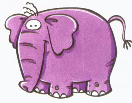 Nadopuni rečenicu.	U imenima naseljenih mjesta sve riječi pišemo ....................... početnim slovom.Podvuci nepravilno napisana imena mjesta i pravilno napiši na crte:	U mojoj županiji ima mnogo mjesta. Središte županije je Krapina          Moja škola je u krapinskim Toplicama. Često s roditeljima idem u zabok. Baka mi živi u Velikom             trgovišću. S učiteljicom sam bio na izletu. Posjetili smo radoboj,desinić,Klanjec i kumrovec. 	...................................			.....................................		.....................................	..................................			.....................................		.....................................	..................................			.....................................		.....................................	..................................			.....................................		.....................................